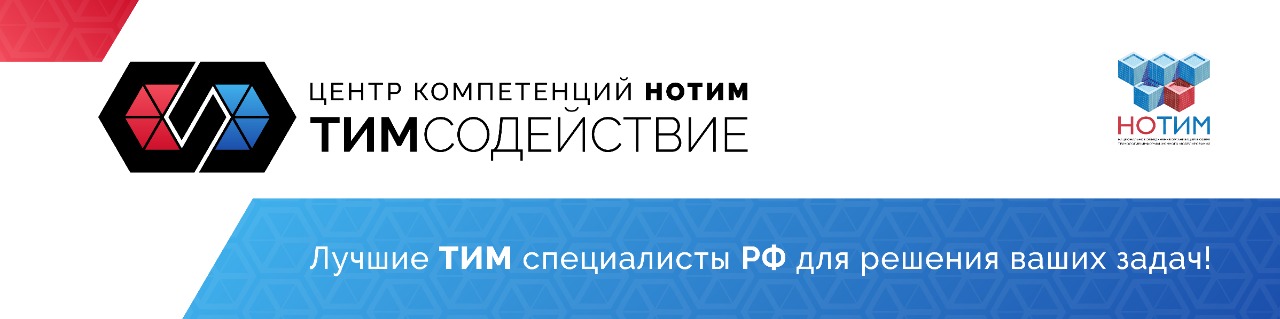    Анкета-заявка на получение услуг Просьба отправить Вашу заявку на почту tim@ardexpert.ru Контактное лицо:
Сергей Маливанов
+7 (901) 556-45-97
1ФИО2Должность3Наименование организации4Город, где находится организация5Город, где находится объект5Контакты (e-mail, тел.)6Описание запроса